 Ceny stravného platné                     od 01. 01. 2023MATEŘSKÁ ŠKOLA	2-6 let	přesnídávka	  8,-Kč 										oběd		20,-Kč  	CELKEM   36,-Kč						svačina 	  8,-Kč		(polodenní  28,-KčMATEŘSKÁ ŠKOLA	7 let		přesnídávka	  9,-Kč 										oběd 		23,-Kč 		CELKEM    40,-Kč						svačina 	   8,-Kč		(polodenní  32,-Kč)ZÁKLADNÍ ŠKOLA	  	7-10 let	oběd		25,-Kč				11-14 let	oběd		26,-KčCIZÍ STRÁVNÍCI				oběd		70,-Kč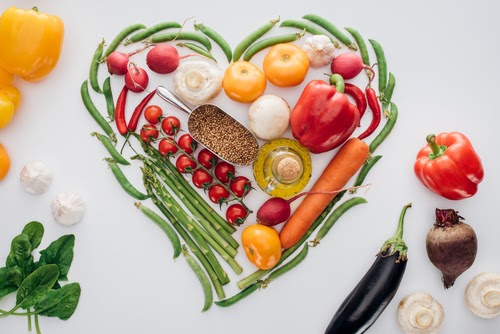 V Komni, 17. 08. 2021